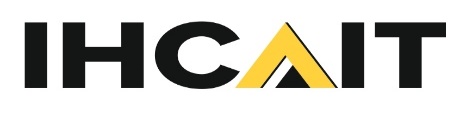                     КОММЕРЧЕСКОЕ     ПРЕДЛОЖЕНИЕПроизводственная компания ИНСАЙТ-(Украина. Город-Чернигов). Предлагает сертифицированную продукцию европейского качества, а также является единственный представителем двух европейских торговых марок, что позволяет комплексно обеспечить сотрудников и компанию руководящего состава и рабочего персонала спецодеждой, обувью и головными уборами высокого качества. Высокое качество-это залог успеха, наших партнеров Мы входим в тройку самых крупных поставщиков в сфере спецодежды, обуви и сиз в Украине. Более 100 наших сотрудников усердно работают над тем, чтобы работа с Вами, была быстрой, качественной и комфортной.Мы также готовы к любым новшествам и дизайнерским решениям, вплоть до брендирования одежды под ваш бренд или торговую марку Почему более 3000 клиентов выбирают нас уже 10 лет:На базе компании имеется собственная швейная фабрика 350 м2, которая выпускает сертифицированные костюмы двух собственных торговых марок Спецназ и FreeWork с выпуском продукции 5000-10000 комплектов  в месяц.Компания-ИНСАЙТ. является единственным импортёром ТМ Ardon, который входит в тройку крупнейших поставщиков в Европе по спецодежде, обуви и СИЗ. А также, испанской ТМ Masprot, что производит качественные средства защиты органов дыхания.Собственный склад размером 1500 м.кв. позволяет поддерживать в наличии от 200 тыс. единиц товаров. Наша логистика всегда на высоте, что позволяет нашим партнерам получить продукцию вовремя и в срок.  Нанесения термо логотипов позволяет нам:- использовать только качественные немецкие материалы для логотипов-  брэндирование логотипов,- разработка брендинга согласно индивидуальных размеров и цветовой гаммы -брендаИНСАЙТ – системная компания, которая на рынке более 10 лет. Успешно внедренные инструменты управления, позволяют нам развиваться, а сотрудникам постоянно обучаться и повышать квалификацию. У нас собственный отдел качества, который позволяет:- строго соблюдать контроль качества на всех этапах производства- не допускать отгрузки некачественного товараЗа Вами закрепляется квалифицированный специалист, который решит все вопросы и предложения профессионально и быстро,- менеджер может выехать к Вам на предприятие с презентацией образцовМы шагаем в ногу со временем, проводим опросы наших клиентов и регулярно, раз в сезон усовершенствуем давно полюбившиеся модели. Также разрабатываем 3-4 новые модели, находим инновационный решения в производстве изделия для своих партнеров 8. Качество производимой нами одежды, мы подтверждаем сертификатами не только на ткань, но и само изделие. Своя лаборатория испытаний. Компания ИНСАЙТ всегда рада новым партнерам. Мы всегда готовы провести экскурсию на предприятии или подготовить вам портфолио.Если Вы компания с европейскими ценностями, которая заботится о своих сотрудниках, Вам точно понравиться наша продукция, которая принесет успех и процветание вашей компании.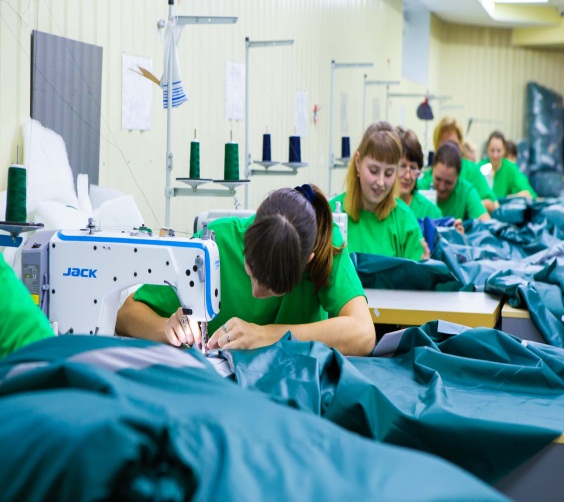 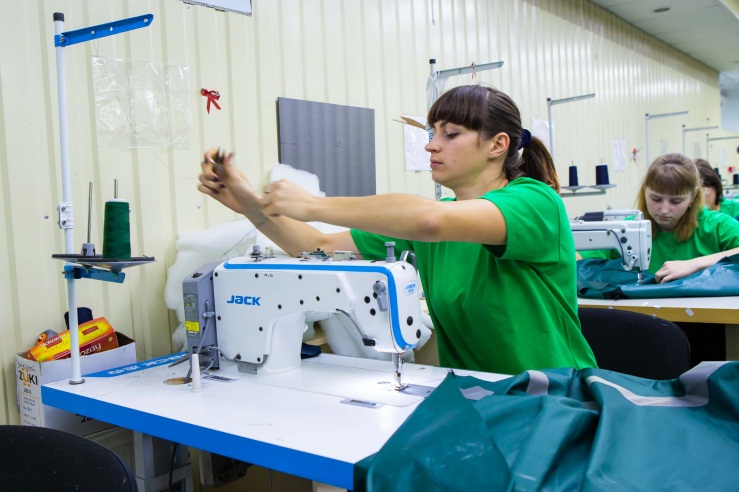 specnaz.ua ( СПЕЦНАЗ-УКРАИНА –НАШ САЙТ)https://www.facebook.com/zpeznaz/https://www.youtube.com/c/%D0%9A%D0%BE%D0%BC%D0%BF%D0%B0%D0%BD%D0%B8%D1%8F%D0%98%D0%9D%D0%A1%D0%90%D0%99%D0%A2Украина. Чернигов.Отдел-экспорта.Трухан Андрей Владимирович+38 098 705 13 33-Viber+38 098 103 25 61 Shtorm00777@gmail.comspecnaz.ua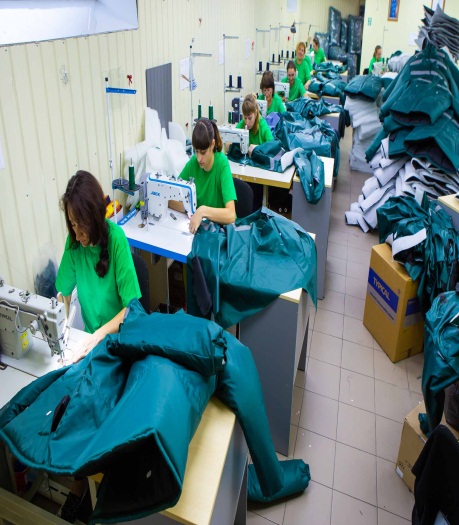 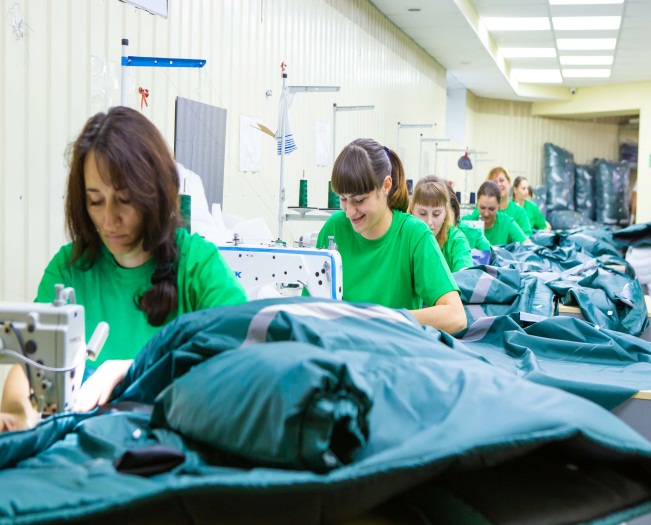 